SUPPORTING STATEMENT – ATTACHMENT AMATERNAL AND CHILD HEALTH SERVICES BLOCK GRANTAPPLICATION/ANNUAL REPORT GUIDANCEPublished 60-Day and 30-Day Federal Register Noticeshttps://www.gpo.gov/fdsys/pkg/FR-2017-06-09/pdf/2017-12003.pdf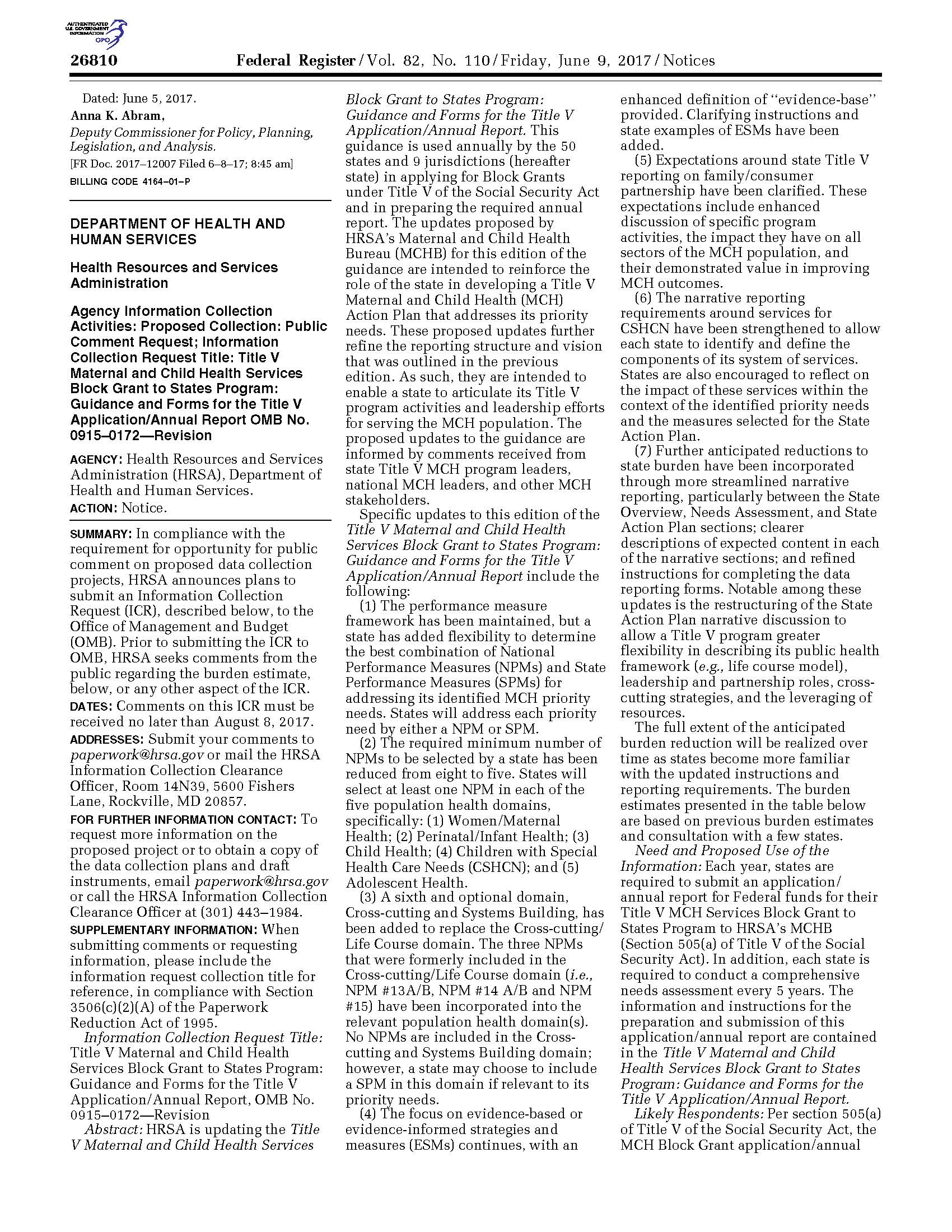 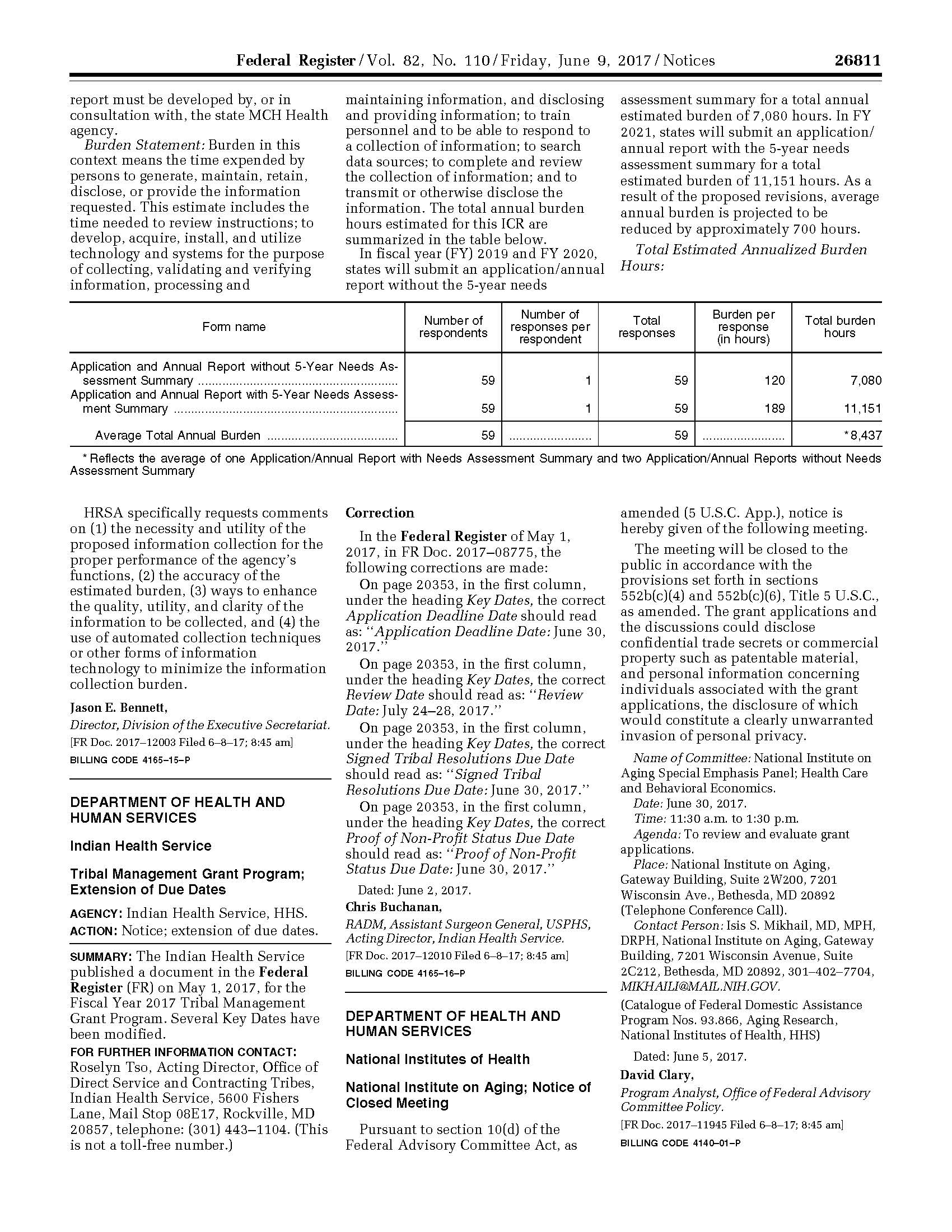 https://www.gpo.gov/fdsys/pkg/FR-2017-11-13/pdf/2017-24495.pdf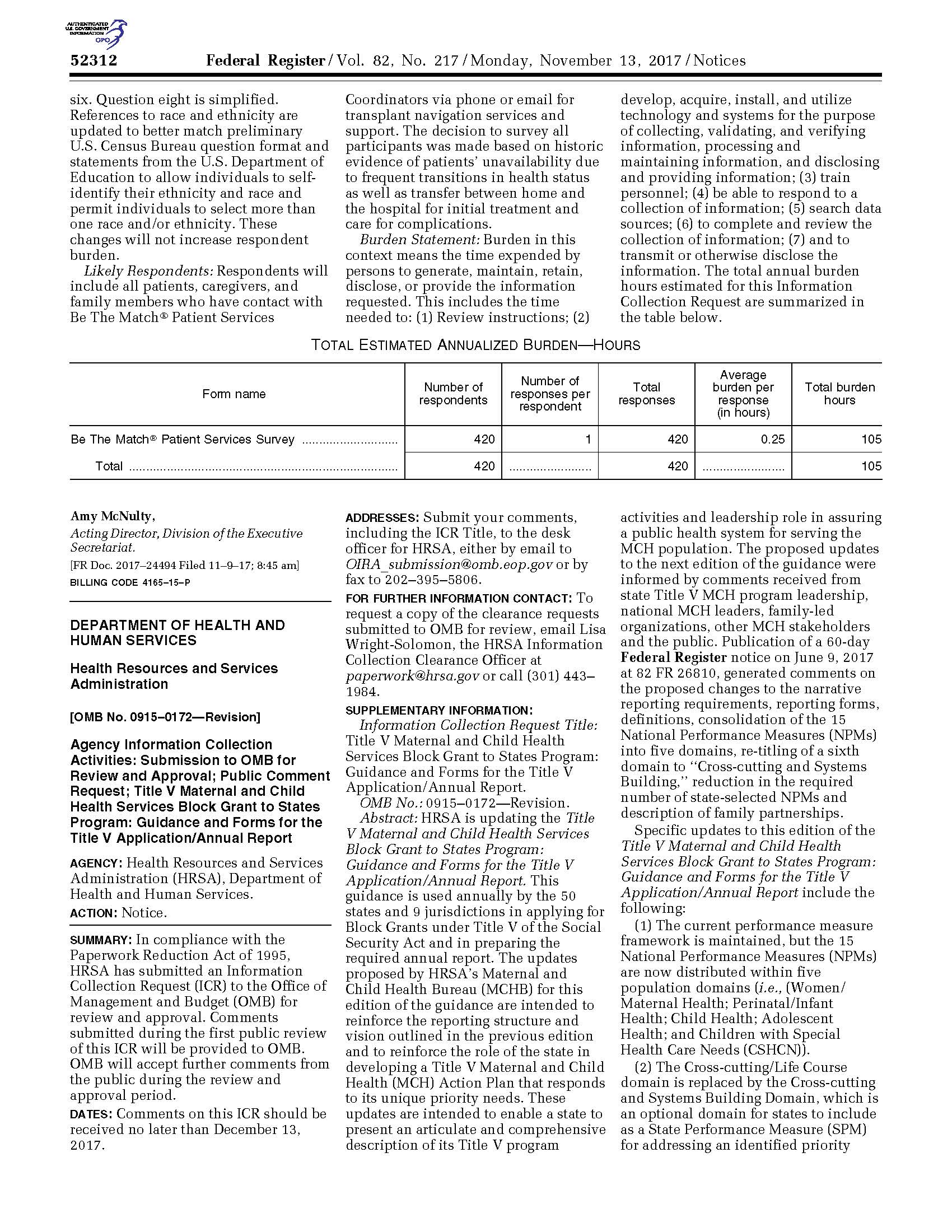 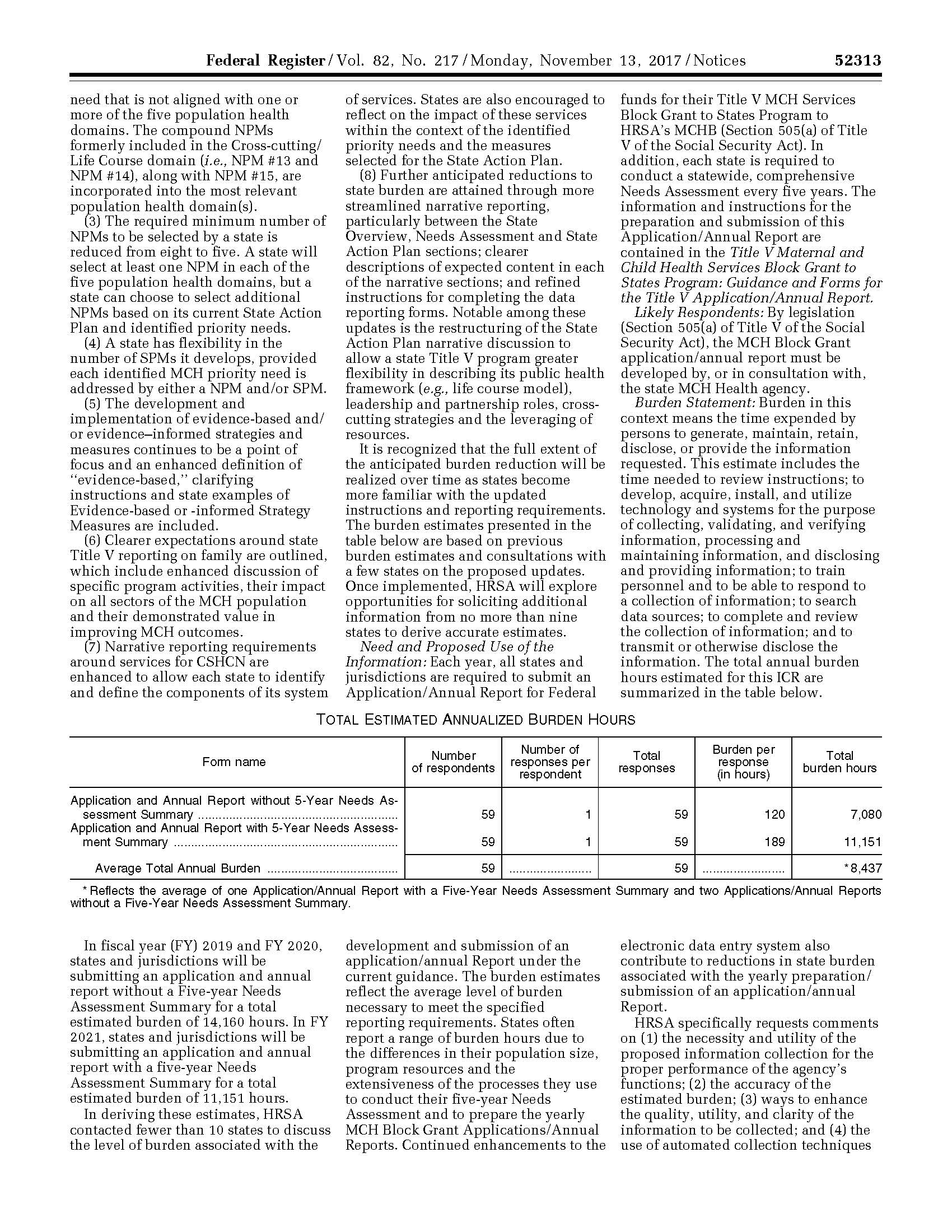 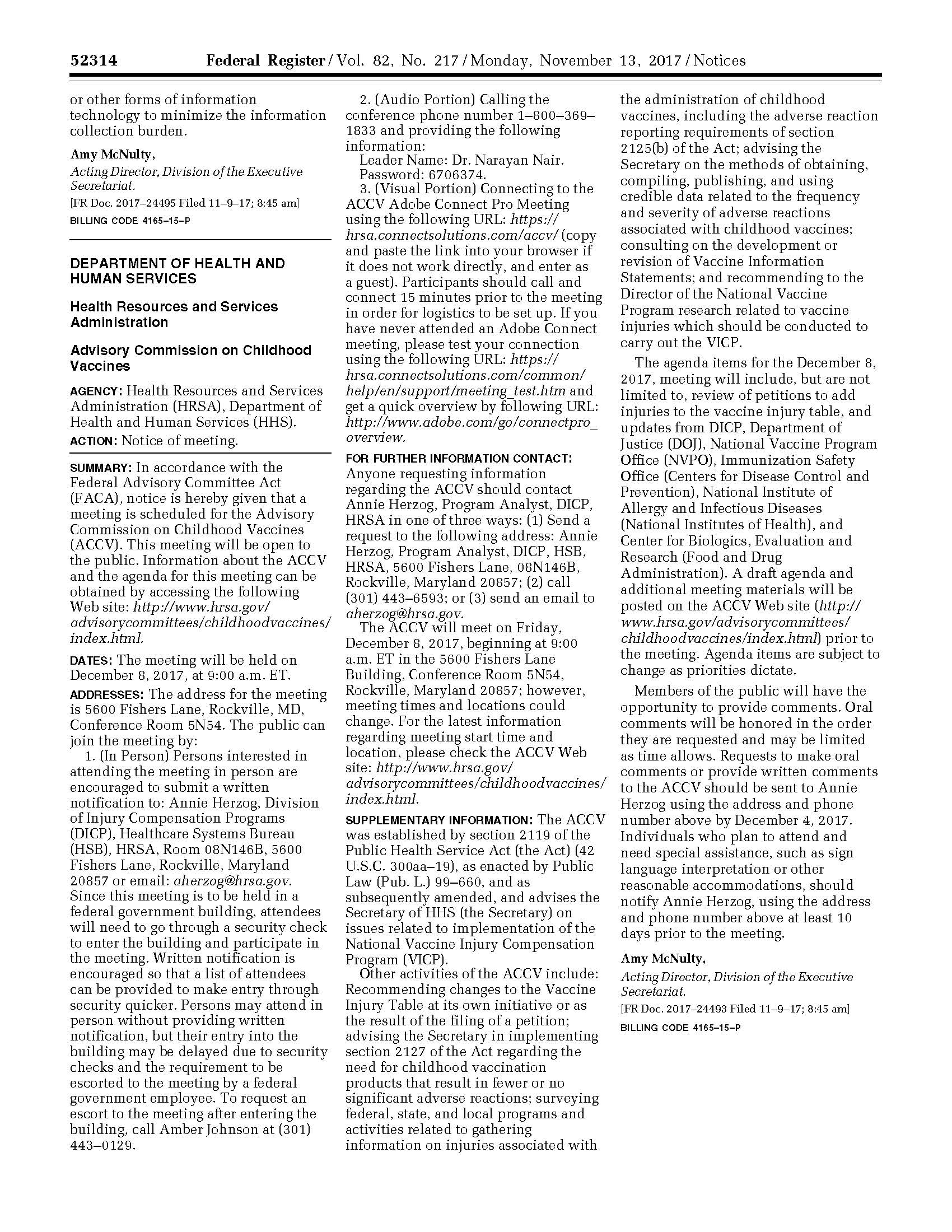 